Лекция 4. Восприятие. Виды восприятия. Роль восприятия в профессиональной деятельности.План:Понятие восприятия.Виды восприятия.Межличностное восприятие.Факторы, влияющие на межличностное восприятие.Роль восприятия в профессиональной деятельности.Ощущение и восприятие теснейшим образом связаны между собой. И одно и другое является так называемым чувственным отображением объективной реальности, существующей независимо от сознания и вследствие воздействия ее на органы чувств: в этом их единство.Для иллюстрации принципиального отличия процесса восприятия от процесса ощущения можно вспомнить притчу о трех слепых, которые гуляли по зоопарку и по одному подходили к вольеру со слоном. Когда их спросили потом, что такое слон, то один сказал, что он похож на толстую веревку, другой — что слон напоминает лист лопуха: он плоский и шершавый, а третий сказал, что слон напоминает высокую и мощную колонну. Такое разнообразие описаний одного и того же животного заключалось в том, что один слепец взял слона за хвост, другой потрогал за ухо, а третий — обнял ногу. Соответственно они получили разные ощущения, и никто из них не смог построить целостное восприятие объекта.Восприятие — целостное отражение предметов и явлений в совокупности их свойств и частей при их непосредственном воздействии на органы чувств.В процессе восприятия формируются образы, которыми в дальнейшем оперируют внимание, память и мышление.В результате ощущений возникает более сложный психический процесс, называемый в психологии восприятием. Благодаря ощущениям человек получает возможность судить, например, о цвете, массе, запахе продуктов. Однако продукты различаются между собой не отдельными единичными признаками и свойствами, а их совокупностью. Отражение в сознании какого-то отдельного свойства продукта (например, запаха) есть ощущение. Отражение всех свойств этого продукта (цвета, вкуса, запаха, массы и т.д.) есть восприятие его.Восприятие, хотя и образуется на основе ощущений, не сводится к их суммированию. В процессе восприятия участвуют и другие процессы и состояния: мышление, воображение, эмоции и чувства.Виды восприятия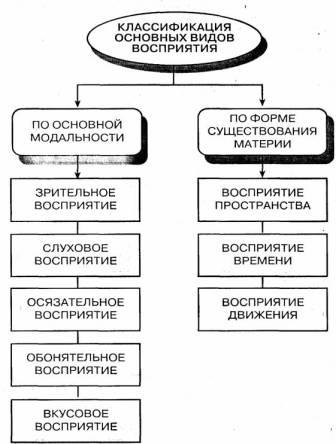 Восприятие времени – отражение объективной длительности, скорости и последовательности явлений действительности.Восприятие пространства - чувственно-наглядное отражение пространственных свойств вещей (их величины и формы), их пространственных отношений (расположения относительно друг друга и воспринимающего субъекта и в плоскости, и в глубину) и движений. В восприятии пространства участвуют все органы чувств человека. Ведущая роль в восприятии пространства принадлежит совместной деятельности зрительного, двигательного, кожного и вестибулярного анализаторов. Наибольшую информацию о пространстве (до 95%) человеку дает зрение.Восприятие сложных звуков – процесс приема и переработки слуховым анализатором звуков сложного спектрального состава, как правило, меняющегося во времени по характерному для данного источника алгоритму. Мир сложных звуков отличается огромным разнообразием, однако в нем можно выделить некоторые группы с относительно общими признаками и принципами восприятия. К таким группам можно отнести: звуки синтетической среды (технических объектов), голосовые звуки и звуки речи, музыкальные звуки.Восприятие устной речи – одна из высших психических функций человека. Восприятие устной речи является внутренней психической стороной такого вида речевой деятельности, как слушание (аудирование).Восприятие человека человеком – процесс психологического познания людьми друг друга в условиях непосредственного общения.Организация восприятияУчеными, работающими в этом направлении — М.Вертхеймером и В.Келлерем экспериментально было доказано, что:1. Люди склонны организовывать свое восприятие в «простые» схемы. Это означает, что простое восприятие стимула предпочтительнее даже при наличии возможности сложного восприятия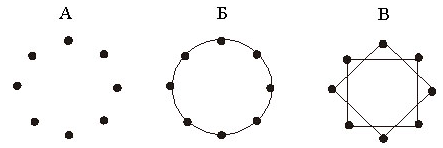 В ходе исследования при запросе психологов соединить точки стимула «А» большинство людей заключало их в круг «Б», несмотря на то, что те же точки можно соединить двумя квадратами «В». Подобным же образом потребители приходят и к более простым интерпретациям рекламного обращения. Это особенно актуально для печатной рекламы. Нередко встретишь рекламные листовки и проспекты со сложными графическими иллюстрациями и комбинациями «заумных» слов. Экстравагантная реклама, безусловно, привлекает внимание, но редко запоминается. В силу данной закономерности.2. Организация восприятия идет по двум основным схемам: образ – фон.Первая — это образ, т. е. те элементы поля восприятия, которые привлекли к себе наибольшее внимание. Оставшиеся менее значимые элементы, составляющие окружение, называются фоном.3. Восприятие целостно. Человек склонен разрабатывать полную картину восприятия, даже если некоторые ее элементы отсутствуют.4. Восприятие носит избирательный характер. Оно направлено прежде всего на ту информацию, которая необходима в настоящее время человеку для принятия определенного решения. Такое целенаправленное восприятие называется наблюдением.К основным нарушениям восприятия относят:1. Иллюзии – это искаженное восприятие реального объекта. Например, иллюзии могут быть слуховыми, зрительными, обонятельными и т. д.По характеру возникновения выделяют три вида иллюзий:1) физические;2) физиологические;3) психические.2. Галлюцинации – нарушения восприятия, возникающие без наличия реального объекта и сопровождающиеся уверенностью в том, что данный объект в данное время и в данном месте действительно существует.Зрительные и слуховые галлюцинации обычно делят на две группы:Простые. К ним относятся:а) фотопсии – восприятия ярких вспышек света, кругов, звездочек;б) акоазмы – восприятия звуков, шума, треска, свиста, плача.Сложные. К ним относят например слуховые галлюцинации, которые имеют вид членораздельной фразовой речи и носят, как правило, приказывающий или угрожающий характер.3. Эйдетизм – расстройство восприятия, при котором след только что закончившегося возбуждения в каком-либо анализаторе остается в форме четкого и яркого образа.4. Деперсонализацией называется искаженное восприятие как собственной личности в целом, так и отдельных качеств и частей тела.Деперсонализация – это одно из расстройств психики, характеризующееся нарушенным самовосприятием либо полным отсутствием оного.Это значит, что больной воспринимает собственные чувства и мысли отчужденно, как будто наблюдая со стороны. По сути, человек просто перестает связывать свою личность и тело.Деперсонализация – это синдром, при котором нарушается нормальное восприятие себя и окружающего мира. Сознание человека будто раздваивается: одна часть личности становится нейтральным наблюдателем, который смотрит на все происходящее со стороны, а вторая часть испытывает дискомфорт и панику из-за кажущегося ощущения потери контроля над собственным телом и разумом.Подобное состояние нередко возникает как защитная функция психики на сильное потрясение и стресс, может быстро пройти само собой, не вызывая патологии, и не требовать специального лечения. Однако затяжной синдром опасен неадекватным поведением, причинением вреда себе и окружающим и склонностью к суицидальному настроению. При глубоком неврозе человеку требуется медикаментозная и психотерапевтическая помощь.Описание синдромаДеперсонализацию личности описывали французские психиатры в начале XIX века. Ученые того времени обращали внимание на чувство отчуждения от своего тела, на которое жаловались пациенты. Такая диссоциация собственному «Я» и стала основой для изучения странного синдрома.В современной диагностике деперсонализация входит в симптоматику клинической картины целого ряда психических расстройств. Например, таких заболеваний как:депрессия;биполярное расстройство;шизофрения и др.Синдром часто наблюдается после панических атак, фобий или при каком-либо неврозе. Но нередко возникает и сам по себе, как ощущение нереальности происходящего. Особенно в состоянии физического переутомления, эмоционального потрясения или резкого испуга.Стремясь абстрагироваться от возникшей стрессовой ситуации, мозг человека переключается в «защитный» режим, снижая эмоциональную окраску и сенсорную чувствительность: краски кажутся поблекшими, звуки – приглушенными, предметы – странными на ощупь. Из-за всего этого появляется ощущение неузнаваемости окружающей обстановки и необычности собственного восприятия мира.Эпизодически такое чувство возникает более чем у 75% людей. Лечить его нет нужды, оно не относится к расстройствам психики.Настоящую же патологию определяет длительность периода деперсонализации и определенные «стойкие» симптомы, которые со временем не исчезают, а только усиливаются.Клиническая картинаДеперсонализация характеризуется по целому ряду признаков, которые условно делятся на три группы:снижение эмоциональной окраски восприятия окружающего мира;притупление сенсорно-физических ощущений;состояние психической невосприимчивости.Первая группа – это симптомы эмоциональной «холодности»:отсутствует чувство радости от общения с детьми, родителями, близкими друзьями;равнодушие к страданиям окружающих людей;невозмутимость и отстраненность в ситуациях, в которых раньше человек испытывал гнев и раздражение;потеря чувства юмора и восприимчивости к музыке.Из всех чувств ярко могут проявиться только страх перед дезориентацией в пространстве и потерей контроля над собственным телом. Человек испытывает растерянность, не узнавая привычных мест, не понимая, как он здесь оказался и что ему нужно сейчас делать. Это чувство со временем гложет и угнетает все больше.К нарушениям нормального физического восприятия мира относят следующие симптомы:яркие краски могут казаться серыми, в некоторых случаях даже появляется дальтонизм;отдельные предметы будто размыты и не имеют четких границ;звуки воспринимаются приглушенными, словно человек находится в воде;снижается чувствительность к холодному и горячему;может отсутствовать боль при незначительных уколах и порезах;нарушаются вкусовые ощущения.К физическим проявлениям патологии относят дезориентацию в пространстве, нарушение координации и потерю аппетита из-за отсутствия чувства голода.Психические симптомы синдрома выражаются в следующем:Частичная потеря индивидуальности: человек не помнит, что ему нравится, а что нет.Дезориентация во времени: человек может просидеть без действия несколько часов и не знать, сколько времени прошло. В некоторых тяжелых случаях люди не ориентируются, который наступил день недели или месяц.Потеря мотивов и стимулов. Люди, страдающие деперсонализацией, не желают ходить на работу, в магазин, стирать свои вещи и готовить еду, так как не видят в этом необходимости.Человеку при подобном неврозе постоянно кажется, что он играет какую-то роль в скучной пьесе. Он видит свою жизнь со стороны, словно сновидение.Одним из главных признаков деперсонализации психологи называют чрезмерную погруженность человека внутрь себя. На первых этапах синдрома, люди ясно осознают, что как-то неправильно воспринимают собственную личность, и испытывают по этому поводу душевное смятение, которое сильно угнетает. Они пытаются понять, что с ними происходит, но еще больше укрепляются в личном ощущении нереальности или нелепости действительности и избегают общения.Причины возникновенияДеперсонализация практически всегда связана со стрессовыми ситуациями, в которых психика сопротивляется, переключая внимание человека на взгляд «извне». Это помогает снизить эмоциональную нагрузку, но оставляет возможность мыслить логически. Отсюда и притупленное сенсорное восприятие мира, и глубокая рефлексия.Исключением является клиническая шизофрения, при которой раздвоение личности имеет несколько иные причины. В случае этого серьезного психического расстройства деперсонализация является лишь одним из симптомов недуга, лечить который довольно сложно.Физиологические процессы, как причины возникновения синдрома, описываются следующим образом: в ответ на сильный стресс организм вырабатывает повышенное количество эндорфинов, которые усиленно атакуют рецепторы. В результате система, отвечающая за эмоции (лимбическая система), не в состоянии справляться с хаотической стимуляцией и частично отключается.Исходя из этого, выделяют два вида деперсонализации:1) парциальную (нарушение восприятия отдельных частей тела);2) тотальную (нарушение восприятия всего тела).5. Дереализация – это искаженное восприятие окружающего мира. В качестве примера дереализации можно привести симптом «уже виденного» (de ja vu).6. Агнозиями называют нарушения узнавания предметов, а также частей собственного тела, но при этом сохраняется сознание и самосознание.Выделяют следующие виды агнозий:1. Зрительные агнозии – расстройства узнавания предметов и их изображений при сохранении достаточной остроты зрения. Делятся на:а) предметную агнозию;б) агнозию на цвета и шрифты;в) оптико-пространственную агнозию (больные не могут передать на рисунке пространственные признаки объекта: дальше – ближе, больше – меньше, выше – ниже и т. д.).2. Слуховые агнозии – нарушение способности различать звуки речи при отсутствии нарушений слуха;3. Тактильные агнозии – расстройства, характеризующиеся неузнаванием предметов путем их ощупывания при сохранности тактильной чувствительности.